NEVEZÉSI LAPaz„Édes anyanyelvünk” országos nyelvhasználati verseny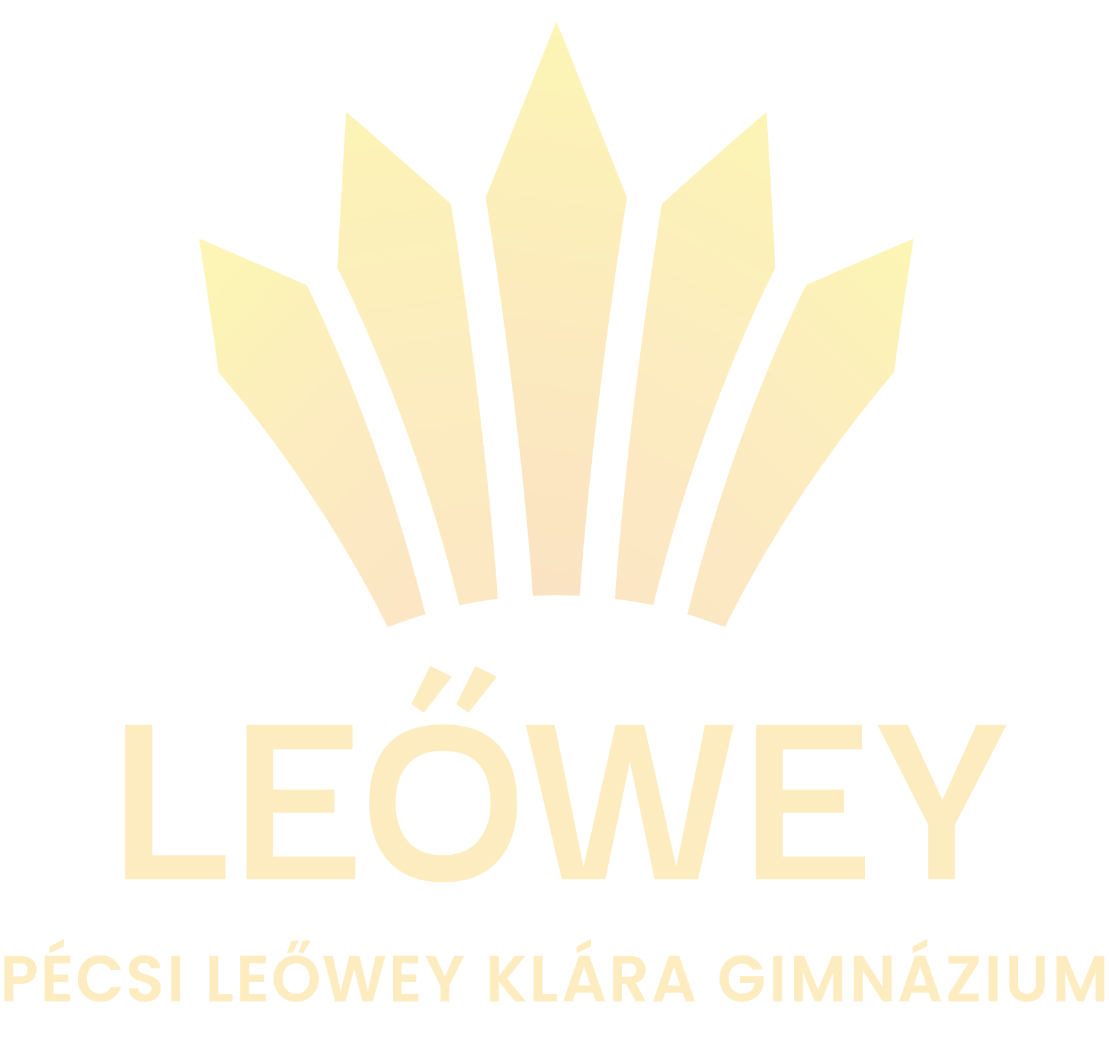 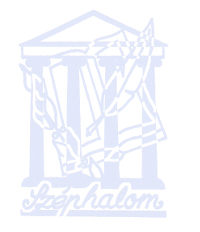 Baranya megyei és Pécs városi fordulójáraA verseny időpontja: 2021. szeptember 16.(Nevezési határidő: 2021. szeptember 9.Egy iskolából maximum négy tanuló jelentkezését várjuk.)……………………………………………………………………….aláírás, P.H.NEVEZŐ ISKOLANEVEZŐ ISKOLANeve:Címe:Elérhetősége (mobil, ímélcím)Versenyző neve:Évfolyama:Elérhetősége: (mobil, ímélcím):Felkészítő tanára: